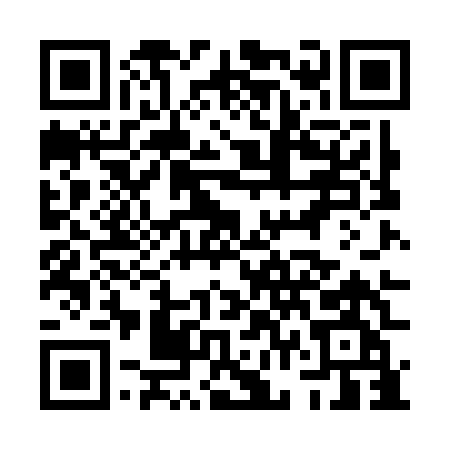 Prayer times for Zonhovenheide, BelgiumMon 1 Jul 2024 - Wed 31 Jul 2024High Latitude Method: Angle Based RulePrayer Calculation Method: Muslim World LeagueAsar Calculation Method: ShafiPrayer times provided by https://www.salahtimes.comDateDayFajrSunriseDhuhrAsrMaghribIsha1Mon3:135:281:426:039:5612:042Tue3:135:291:426:039:5512:043Wed3:135:301:426:039:5512:044Thu3:145:311:436:039:5412:045Fri3:145:321:436:039:5412:046Sat3:155:321:436:039:5312:037Sun3:155:331:436:039:5312:038Mon3:165:341:436:039:5212:039Tue3:165:351:436:039:5112:0310Wed3:175:361:446:029:5112:0311Thu3:175:371:446:029:5012:0212Fri3:175:381:446:029:4912:0213Sat3:185:391:446:029:4812:0214Sun3:195:411:446:029:4712:0115Mon3:195:421:446:019:4612:0116Tue3:205:431:446:019:4512:0017Wed3:205:441:446:019:4412:0018Thu3:215:451:446:009:4312:0019Fri3:215:471:456:009:4211:5920Sat3:225:481:456:009:4111:5921Sun3:225:491:455:599:3911:5822Mon3:235:501:455:599:3811:5823Tue3:235:521:455:589:3711:5724Wed3:245:531:455:589:3611:5725Thu3:245:551:455:579:3411:5626Fri3:255:561:455:579:3311:5527Sat3:265:571:455:569:3111:5528Sun3:265:591:455:569:3011:5429Mon3:276:001:455:559:2811:5330Tue3:276:021:455:549:2711:5331Wed3:286:031:455:549:2511:52